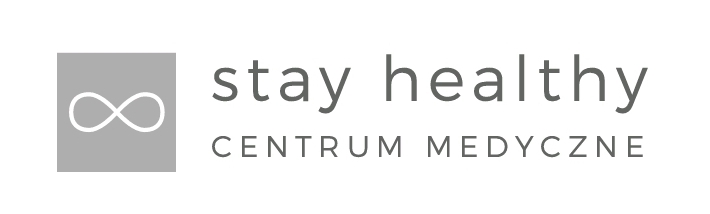 REGULAMIN VOUCHERÓW CENTRUM MEDYCZNEGO STAY HEALTY Sp. z o. o.KORZYSTAJĄC Z VOUCHERA AKCEPTUJESZ NINIEJSZY REGULAMINRegulamin określa prawa i obowiązki posiadacza Vouchera oraz zasady otrzymywania i korzystania z Vouchera, stosownie do ar. 384 kodeksu Cywilnego.Voucher jest dokumentem wystawionym przez Centrum Medyczne Stay Healthy  Spółka z ograniczoną odpowiedzialnością, numer NIP: 9512540129. Centrum Medyczne wydaje Vouchery Prezentowe oraz Rabatowe, które można realizować w oparciu o niniejszy Regulamin oraz powszechnie obowiązujące przepisy prawa.Voucher jest dokumentem, wydawanym w formie papierowego zaproszenia, zawierającego rodzaj usługi, określony produkt lub kwotę do wykorzystania. Voucher możemy być realizowany na wszystkie usługi i produkty będące w ofercie i cenniku Centrum Medycznego Stay Healthy Sp. z o.o. w trakcie jego realizacji.Voucher na zabiegi z zakresu medycyny estetycznej i dermatologii jest ważny przez 3 miesiące od daty zakupu.Warunkiem skorzystania z Vouchera jest telefoniczne lub mailowe skontaktowanie się Centrum Medycznym, aby umówić się na konkretny termin realizacji usługi lub otrzymania wybranego produktu wraz z podaniem danych osobowych i numeru telefonu.Posiadacz Vouchera jest uprawniony do zmiany terminy realizacji usługi najpóźniej 24 godziny wcześniej prze ustalonym terminem.Warunkiem skorzystania z Vouchera jest przekazanie Vouchera Pracownikowi Recepcji przez realizacją planowanej usługi bądź zakupem produktu.W sytuacji, gdy wartość vouchera jest niższa od należnością za wybraną usługę, klient jest zobowiązany do pokrycia różnicy gotówką, kartą płatniczą lub przelewem bankowym.Voucher zakupiony przez klienta na konkretną usługę lub kwotę nie podlega zwrotowi w formie gotówkowej lub bezgotówkowej. Voucher wystawiony na konkretną usługę, może być zrealizowany na inny zbieg niż wskazany na voucherze, zgodnie z postanowieniami punktu 4,5.Voucher może zostać zakupiony w Centrum Medycznym Stay Healthy Sp.z o.o ul. Kłobucka 8A/U4, 02-699 Warszawa, lub poprzez przelew bankowy.Nr konta do płatności przelewem:MBANK: 10 1140 2004 0000 3302 8238 7212Odbiorca: Centrum Medyczne Stay Healthy Sp. z o.o.Tytuł przelewu: „Imię i Nazwisko Pacjenta, nazwa zabiegu”Przykład: „Jan Kowalski peeling pakiet 4 zabiegi”Po dokonaniu płatności prosimy o wysłanie potwierdzenia na adres e-mail: rejestracja@stayhealthy.plVoucher można odebrać osobiście w Centrum Medycznym Stay Healthy Sp. z o.o. ul. Kłobucka 8A/U4, 02-699 Warszawa.Udzielone rabaty, zniżki, promocje, karty prezentowe, Vouchery nie sumują się. Oznacza to, że nie mogą być wykorzystane podczas zakupu jednej usługi lub produktu.Voucher nie może być wykorzystany na wybrane akcje promocyjne, określone w regulaminach poszczególnych promocji. Jeśli regulamin danej promocji nie wyłącza realizacji Voucherów, może on być zrealizowany.Centrum Medyczne Stay Healthy Sp. z o.o. zastrzega sobie możliwość niewykonania wybranego zabiegu, w przypadku stwierdzenia przez Specjalistę Centrum Medycznego (Kosmetolog/Lekarz) przeciwwskazań do zabiegu. W takiej sytuacji istnieje możliwość wykorzystania Vouchera na inny zabieg lub w przypadku czasowych przeciwwskazań, przełożenia zabiegu na inny termin.Każdy posiadacz Vouchera oświadcza, że zapoznał się z Regulaminem Voucherów i nie wnosi do niego żadnych zastrzeżeń.Niniejszy Regulamin jest dostępny w wersji papierowej w Centrum Medycznym Stay Healthy Sp. z o.o. ul. Kłobucka 8A/U4, 02-699 Warszawa.  Centrum Medyczne zastrzega sobie prawo do dokonywania zmian lub modyfikacji postanowień Regulaminu, pod warunkiem, że wprowadzone zmiany nie naruszą praw nabytych przez pacjentów w trakcie trwania oferty.W sprawach nieuregulowanych niniejszym Regulaminem zastosowanie mają odpowiednie przepisy kodeksu cywilnego. Wszelkie spory wynikłe z tytułu wykonania zobowiązań będą rozstrzygane przez Sąd właściwy dla siedziby Centrum Medycznego Stay Healthy Sp. z o.o.